2019 PROJECT DESCRIPTION FORMTEACHER:  Deborah Wear-FinkleSESSION PREFERRED:  Saturday 2/23/19 6pm – 9pmMIN/MAX STUDENTS:  2-10PROJECT DESCRIPTION:  Tile Trio Drop Earrings – This earring tutorial uses Czechmate tile, superduo, dagger, and Miyuki seed beads to create delicate yet striking drop earrings in a unique pattern.  They go equally well with jeans or that little black dress.  The finished length is 2 inches/5 cm (not including ear wire) and 5/8 inch at widest point.The skill level is intermediate beginner with some experience in basic bead weaving.  You will be able to complete one or both earrings during the class.  COST OF CLASS: $15.00 (includes tutorial but not a kit) - you may not make copies of the tutorial – the tutorial is available for purchase and digital download in my Etsy store:  www.Etsy.com/shop/shoshinartsKITS:  $10.00  (there will be several color choices available) – includes all beads needed and earwiresTOOLS REQUIRED: 
needles; Fireline (or similar) – 6 or 8lb; beading surface; light if needed; pliers to attach earwires(colorways shown in pictures may not be the exact colors in kits)                   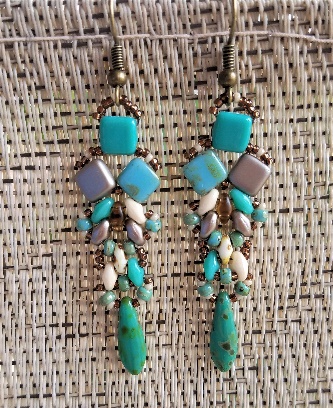 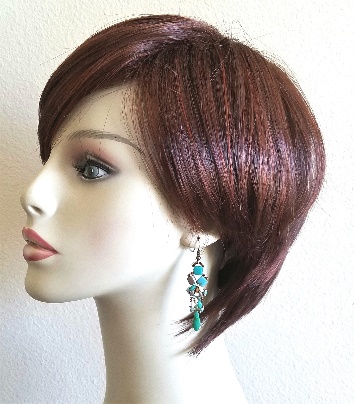 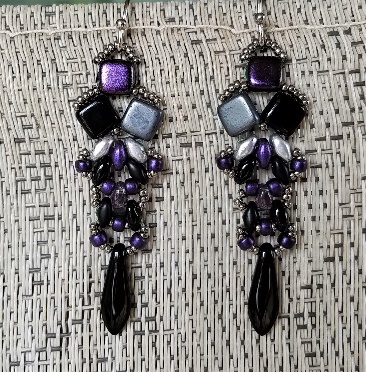 